Please return completed form to journey@canterbury-cathedral.org                                                                                                   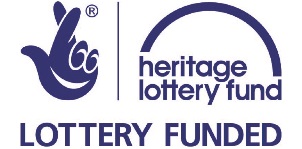 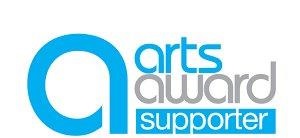 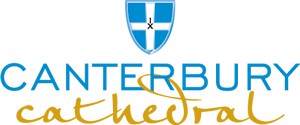 The Cathedral in the Classroom Booking FormThe Cathedral in the Classroom Booking FormUse this form to book spaces at either of the Cathedral in the Classroom events below:Tues 28 March 2017       Kentish Barn, Canterbury CathedralWed 3 May 2017	    The Clore Learning Studio, Turner Contemporary, MargateUse this form to book spaces at either of the Cathedral in the Classroom events below:Tues 28 March 2017       Kentish Barn, Canterbury CathedralWed 3 May 2017	    The Clore Learning Studio, Turner Contemporary, Margate Venue (Canterbury or Margate)DateNumber of spaces requiredTeacher name(s)Subject specialism(s) School Teacher email(s) Mobile Any special dietary requirements